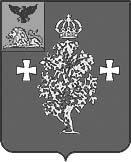 Администрация Борисовского района Управление образования администрации Борисовского района ПРИКАЗп. Борисовка«23» апреля  2018 года                                                                               № 356Об утверждении положения о порядке комплектования групп в образовательных учреждениях Борисовского района, реализующих образовательные программы дошкольного образования и (или) осуществляющих присмотр и уход за детьми дошкольного возраста  В целях реализации Указа Президента РФ от 7 мая 2012 годп №599 «О мерах по реализации государственной политики в области образования и науки» в части обеспечения доступности дошкольного образования, в соответствии с письмом Департамента государственной политики в сфере общего образования Минобрнауки России от 8 августа 2013 года № 08-1063 «о рекомендациях по порядку комплектования дошкольных образовательных учреждений», в целях обеспечения комплектования образовательных организаций Борисовского района, реализующих образовательные программы дошкольного образования и (или) осуществляющих присмотр и уход за детьми дошкольного возраста, в соответствии с требованиями действующего законодательства  приказываю:Утвердить положение о порядке комплектования групп в образовательных учреждениях Борисовского района, реализующих образовательные программы дошкольного образования и (или) осуществляющих уход и присмотр за детьми дошкольного возраста (далее –Положение) Приложение № 1.Признать утратившим силу приказ  управления образования администрации Борисовского района от 24 июля 2014 года №398 «Об утверждении Положения о порядке комплектования дошкольных групп в  образовательных учреждениях Борисовского района».Консультанту по дошкольному образованию управления образования администрации Борисовского района Рубан О.В.:3.1. Организовать работу по комплектованию дошкольных групп образовательных учреждений Борисовского района в соответствии с утвержденным Положением.Обеспечить размещение настоящего Положения на официальном сайте управления образования администрации Борисовского района.Руководителям образовательных организаций, реализующих образовательные программы дошкольного образования осуществлять прием и комплектование групп, введение необходимой документации в соответствии с требованиями действующего законодательства.Контроль за исполнением настоящего приказа возложить на заместителя начальника управления образования администрации Борисовского района Куртову Е.П. 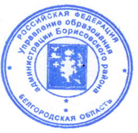 Начальник управления образования 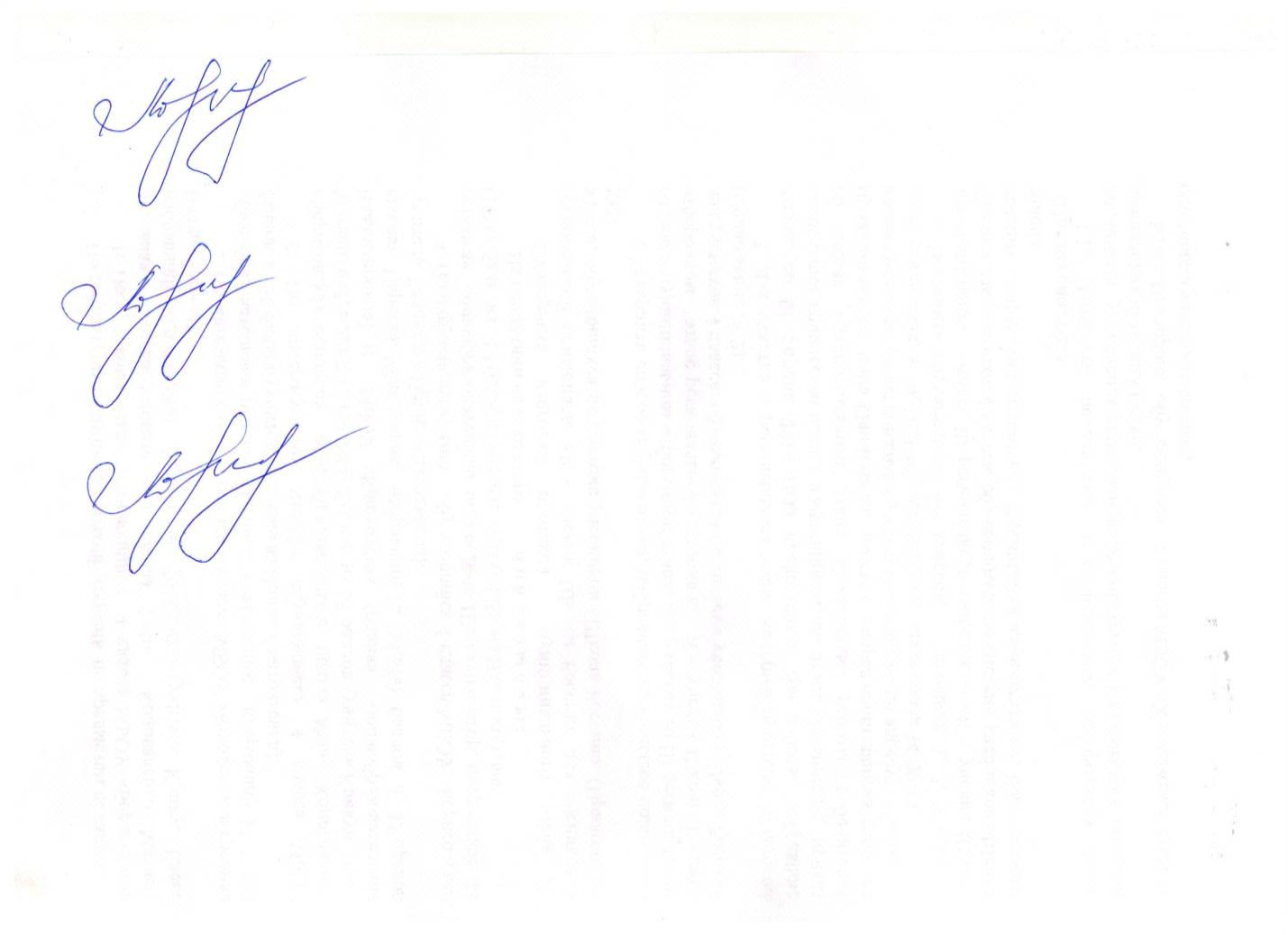 администрации Борисовского района                                    Е. Чухлебова